ВИКОНАВЧИЙ КОМІТЕТ НІКОПОЛЬСЬКОЇ МІСЬКОЇ РАДИД н і п р о п е т р о в с ь к а   о б л а с т ьР І Ш Е Н Н Я24.04.2019                                      м. Нікополь                                 № 324Про схвалення зміндо кошторисних призначеньуправління гуманітарноїполітики на 2019 рікУ зв’язку з необхідністю перерозподілу планових асигнувань для забезпечення реалізації затверджених програм та наявністю економії коштів, керуючись статтею 28 Закону України «Про місцеве самоврядування в Україні», виконавчий комітет Нікопольської міської ради ВИРІШИВ:1. Схвалити зміни до кошторисних призначень управління гуманітарної політики за рахунок зменшення видатків:- по загальному фонду в сумі 32 888,00 грн. (тридцять дві тисячі вісімсот вісімдесят вісім грн. 00 коп.), у тому числі по:КФК 1013131 «Здійснення заходів та реалізація проектів на виконання державної цільової соціальної програми «Молодь України» КЕКВ 2210 –17888,00 грн (сімнадцять тисяч вісімсот вісімдесят вісім грн.. 00 коп.) - придбання подарунків; КФК 1015031 «Утримання та навчально-тренувальна робота комунальних дитячо-юнацьких спортивних шкіл» КЕКВ 2274 – 15000,00 грн. ( п'ятнадцять тис. грн.. 00 коп) - оплата газопостачання.2. Схвалити зміни до кошторисних призначень управління гуманітарної політики за рахунок збільшення видатків:  - по загальному  фонду в сумі 32 888,00 грн. (тридцять дві тисячі вісімсот вісімдесят вісім грн. 00 коп), у тому числі по:КФК 1013111 «Утримання закладів, що надають соціальні послуги дітям, які опинились у складних життєвих обставинах, підтримка функціонування дитячих будинків сімейного типу та прийомних сімей» КЕКВ 2210 –17888,00 грн. (сімнадцять тисяч вісімсот вісімдесят вісім грн. 00 коп.) - на придбання меблів; КФК 1015031 «Утримання та навчально-тренувальна робота комунальних дитячо-юнацьких спортивних шкіл» КЕКВ 2271 – 15000,00 грн. (п'ятнадцять тис. грн.00 коп.) -  на оплату відшкодувань.					23. Управлінню економіки, фінансів та міського бюджету Нікопольської міської ради (Давидко) внести відповідні зміни до розпису видатків бюджету міста на 2019 рік.         4. Контроль за виконанням цього рішення покласти на заступників міського голови згідно з розподілом функціональних повноважень.Міський  голова        	А.П. ФісакРішення підготовлено управлінням гуманітарної політики Начальник управління						Т.В. МамонтоваЗавізували:Керуючий справами виконкому				С. М. ДонецьЗаступник міського голови					О.В. КоникЗаступник міського голови – начальник управління економіки,фінансів та міського бюджету				О.М. Давидко							В.о. начальника управління правової політики						М.І. Пометій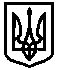 